Publicado en Valencia el 12/08/2022 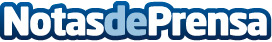 El sentido de los sueños dice mucho de la personalidad. Descubrirlo en NeoníricoLa interpretación de los sueños al alcance de todos de mano de uno de los mayores directorios de significados oníricosDatos de contacto:Jose L.625768035Nota de prensa publicada en: https://www.notasdeprensa.es/el-sentido-de-los-suenos-dice-mucho-de-la Categorias: Entretenimiento Psicología Bienestar http://www.notasdeprensa.es